Arbeid med sak om oppfølging av næringsstrategienNæringsstrategien for Vestlandsrådet ble vedtatt på rådets møte 2. september 2021. Strategidokumentet er basert på en gjennomgang av muligheter og utfordringer for næringslivet på Vestlandet, og det er fokusert på et utvalg av næringer hvor fylkene på Vestlandet har fortrinn og sterke næringsklynger. Prosjektleder er ansatt og vedkommende skal jobbe for å synliggjøre Vestlandsrådet og realisere vedtatt strategi. Etter valget i september mener næringssjefene at det bør legges frem en prioritering av hva Vestlandsrådet skal jobbe med innenfor videre oppfølging av næringsstrategien.  Fremover vil prosjektlederen for næringsstrategien orientere seg i de tre fylkene, møte næringsavdelingene og gjøre seg bedre kjent med satsningsområder og prioriteringer i de enkelte fylkene, og hva som ligger til grunn for disse. For at prosjektleder skal ha en retning i sitt arbeid og vite hva som skal prioriteres, må Vestlandsrådet avklarer prioriteringer i strategien både på kort og mellomlang sikt.  Næringssjefene i de tre fylkeskommunene mener det er nødvendig at det foretas noen klare prioriteringer og valg for dette arbeidet, og vil sammen med prosjektleder, foreslå prioriteringer og veivalg som legges fram Vestlandsrådets første møte i etter valget. Til dette fastsatte møtet, 16.november, vil det bli lagt opp til å legge frem en sak med forslag til konkrete aktiviteter for de kommende to årene.Etter nylige vedtak i de tre fylkene om å avsette midler til etablering av superklynge på Vestlandet, vil prosjektleder i samarbeid med næringssjefene i de tre fylkene vurdere oppfølging av denne omstruktureringen. Dette vil også bli et tema i saken, der blant annet statsstøtteregelverkets bestemmelser for hvordan midlene til klyngen skal tildeles vil bli vurdert.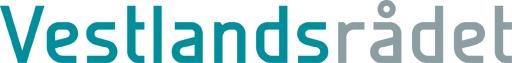 NotatNotatSaksnr:SaksbehandlarDato:2023/882-23Iver Jan Leren21.06.2023Til:Frå: